Larissa.364061@2freemail.com 		Curriculum Vitae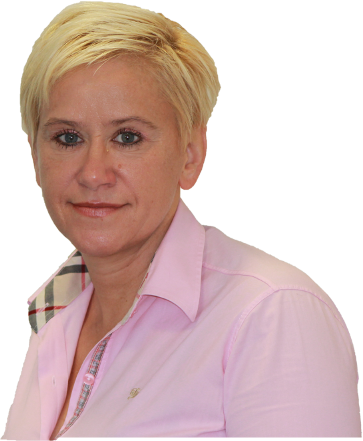 Application documents for GULFJOBSEEKER As an Travel Manager To PersonDate of birth	21.02.1970Place of birth	IshewskNationality	DeutschFamily status	MarriedProfessional Career10/16 - today	Customer Service Staff	Buhl Gastronomy GmbH, DüsseldorfBreakfast service stocking up and acknowledgePrepare the evening events, decorating and serve Guests with food and drinkGuests Entertainment	08/2015 - 12/2016	Travel agent
	Company clever booked  (Help)Offer creationCustomer advice and customer complaintTelephone contact with customers and organizersBooking individual and group travelFlight and hotel and car rental reservationsComplaint processing12/2014 - 06/2015	Call Center Agents	Competence Call Center for Air Berlin, EssenPostings and transfers the flightSeat reservations and sports luggage transportEdit the severely disabled passengersUnaccompanied children manage01/2012 - 10/2014	Travel agent		Travel Voyage travel agency, KievTelephone contact with customers and travel agenciesCustomer advice and customer complaintBooking individual travelFlight, Hotel an Bus bookingProper conduct of documentation06/2011 - 12/2011	Return to Germany, looking for work.04/2010 - 05/2011	Travel agent
	Tam de Lito travel agency, KievCustomer advice and customer complaintTelephone contact with the customerComplaint processingBooking individual travelFlight, hotel and bus bookingProper conduct of documentation08/2008 - 03/2010	Service Power
	Buhl Gastronomie GmbH, DüsseldorfAcceptance of GoodsPrepare the evening events, decorating andServeGuests with food and drinkGuests Entertainment12/2006 - 03/2008	Office clerk
	Private job placements, used for 
	LEG Housing and Property Company, DüsseldorfGeneral office workPreparation of the purchase contracts05/2006 - 11/2006	Office clerk
	The Randstad, used at 
	ALDI management, RheinsbergPostein and outputDocument ManagementGeneral secretarial duties09/2005 - 11/2005	Data type of operator
	Job AG, used at 
	A + S GmbH, WillichCollection of data05/2004 - 08/2005	Travel agent	Air exchange travel agency, GelsenkirchenGeneral CorrespondenceGeneral travel agency activitiesOffer creationBooking individual and group travelConsulting and customer complaint02/2002 - 03/2002	Employee	All kinds of decoration, RecklinghausenFill up the inventoryReview of the goodsLabelling of the product Checkout activity07/2001 - 01/2002	Looking for work 12/1998 - 12/1999	Sales Rep	Diakonia, RecklinghausenSorting of the productLabelling of the productCheckout activityPerform sales calls06/1996 - 02/1998	Employee in production	Dr. Friedrichs Group, Wertheim/MainGoods labellingThermometer togetherPrepare delivery07/1990 - 06/1994	Secretary	IPC "sistema", Kiev
	Operating association "agro-tech nutritional industry service", Kiev	(acquisition)General secretarial dutiesGeneral Business Correspondence02/1989 - 12/1989	Executive secretary	Torin inspek top management of financial activity, accounting
	And control - ministry for assembly and construction acha work, 	KievGeneral secretarial dutiesPreparation of business correspondenceDeadline monitoring and lendingTelephone consultation with business partnersPlanning the Meeting Dates 09/1988 - 02/1989	Secretary	Parties of Committee, KievGeneral secretarial dutiesGeneral CorrespondenceVocational training and further education08/2015 - 12/2015	Further education  office clerk
	DEKRA Academy, Düsseldorf
12/2005 - 04/2006	Further education  office clerk
	FuWe GmbH, Krefeld04/2002 - 01/2004	Retraining for the travel agent 
	Training workshop in the transport industry, Castrop-Rauxel	01/2003 - 07/2003	Internship as a travel agent in the air exchange 
	Travel agency, Gelsenkirchen05/2000 - 06/2000	Labor market seminar 	That, Recklinghausen
	Focus: Trade09/1985 - 06/1988	Training office clerk, KievSchool education1977 - 1985	Real School Kiev
	Conclusion: tray upper secondary educationSpecial knowledgeComputer skills	MS Word: good knowledge
	MS Excel: Good knowledgeTravel information	Computer systems - Bistro Portal, Merlin, Toma, START Amadeus
	IATA Ticketing
	Theoretical knowledge: Deutsche Bahn, cruise, Travel LawLanguages	Russian as a mother tongue	  Written and spoken English	German fluent in spoken and writtenSeminars 	Accounting (wage and salary accounting)
	Economy	CAMPUS	Crises and security management	Round trips and political unrest	CAMPUS	Start to the season for winter program 2016/17	CAMPUS	 The tour and Meiers Weltreisen	System Training	CAMPUS	Cities and Road Travel	CAMPUS	Luxury & Premium Travel	Travel ideas for the highest demands	CAMPUS	Hotel and car rental bookings	CAMPUS	Target Area Turkey	The magic of the Aegean coast up to the Riviera	Düsseldorf, January 2017